Утвърдил: …………………..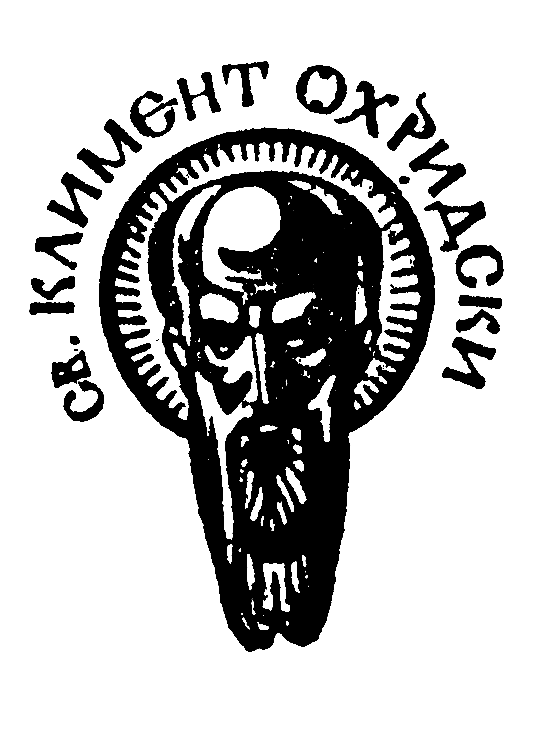 			    ДеканДата .............................СОФИЙСКИ УНИВЕРСИТЕТ “СВ. КЛИМЕНТ ОХРИДСКИ”Факултет: Славянски филологииСпециалност: (код и наименование)....................................................................................Бакалавърска програма: (код и наименование)...................................................................................................................................................УЧЕБНА ПРОГРАМАДисциплина: (код и наименование)Съвременен български език за чужденци. Морфология (част от курса Референт-преводачи по български език за чужденци)Вид обучение: редовноПреподавател: проф. д-р Елена ХаджиеваУчебно съдържание Конспект за изпитБиблиографияОсновна:Граматика на съвременния български език. Том II. Морфология. БАН, София, 1983.Бояджиев, Т., Ив. Куцаров, Й. Пенчев. Съвременен български език. Фонетика. Лексикология. Словообразуване. Морфология. Синтаксис. София, 1999.Ницолова, Р. Българска граматика. Морфология. София, 2008.Пашов, П. Граматика на българския език. София, 2000. Руйкова-Влахова, Р. Практическа граматика. Българския език. София, 2009Хаджиева, Е. Интерференцията между сродни езици. София, 1995.Допълнителна:Герджиков, Г. Преизказването в българския език. София, 1984. Ницолова, Р. Българските местоимения. София, 1984.Пашов, П., Р. Ницолова (съст.). Помагало по българска морфология. Глагол. София, 1976.Пашов, П., Р. Ницолова (съст.). Помагало по българска морфология. Имена. София, 1978.Хаджиева, Е., М. Каменова, В. Шушлина, А. Асенова. Български език като чужд – за напреднали В2, С1, С2. София, 2011.	Съставил: проф. д-р Елена ХаджиеваПрограмата на курса е утвърдена и актуализирана с Решение от заседание на АС на СУ, проведено на 29 май 2013 – Протокол № 8.Учебна заетостФормаХорариумАудиторна заетостЛекции60Аудиторна заетостСеминарни упражнения-Аудиторна заетостПрактически упражнения (хоспетиране)-Обща аудиторна заетостОбща аудиторна заетост60Извънаудиторна заетостРеферат-Извънаудиторна заетостДоклад/Презентация5Извънаудиторна заетостНаучно есе-Извънаудиторна заетостКурсов учебен проект15Извънаудиторна заетостУчебна екскурзия-Извънаудиторна заетостСамостоятелна работа в библиотека или с ресурси40Обща извънаудиторна заетостОбща извънаудиторна заетост60ОБЩА ЗАЕТОСТОБЩА ЗАЕТОСТ120Кредити аудиторна заетостКредити аудиторна заетост-Кредити извънаудиторна заетостКредити извънаудиторна заетост-ОБЩО ЕКСТОБЩО ЕКСТ4№Формиране на оценката по дисциплината% от оценкатаУчастие в тематични дискусии в часовете10%Тестова проверка10%Текуща самостоятелна работа10%Изпит (писмено разработване на морфологичен разбор на откъс от текст, устно развиване на въпрос от конспекта)70%Анотация на учебната дисциплина:Анотация на учебната дисциплина:Анотация на учебната дисциплина:Съвременен български език за чужденци. Морфология като част от курса Референт-преводачи по български език за чужденци  представя типологичната характеристика на българската морфологична система в съпоставителен план с близкородствени и далечнородствени езици.С оглед на нормативността на българския книжовен език се анализират някои трайни развойни тенденции в съвременната езикова практика. Разглеждат се и проблеми на морфологичната интерференция при изучаването на българския език като чужд.Съвременен български език за чужденци. Морфология като част от курса Референт-преводачи по български език за чужденци  представя типологичната характеристика на българската морфологична система в съпоставителен план с близкородствени и далечнородствени езици.С оглед на нормативността на българския книжовен език се анализират някои трайни развойни тенденции в съвременната езикова практика. Разглеждат се и проблеми на морфологичната интерференция при изучаването на българския език като чужд.Съвременен български език за чужденци. Морфология като част от курса Референт-преводачи по български език за чужденци  представя типологичната характеристика на българската морфологична система в съпоставителен план с близкородствени и далечнородствени езици.С оглед на нормативността на българския книжовен език се анализират някои трайни развойни тенденции в съвременната езикова практика. Разглеждат се и проблеми на морфологичната интерференция при изучаването на българския език като чужд.Предварителни изисквания:Основни познания върху граматиката на българския книжовен език.Очаквани резултати:От студентите се очаква в края на курса да владеят следните компетенции: знания за частите на речта и техните граматически характеристики;знания за българския правопис и правоговор;умения за създаване на добър преводен текст с оглед на морфологическите особености на изходния материал.№ТемаХорариум1.Типологична характеристика на българската морфологична система. Славянски и балкански особености на българската морфология22.Граматическо и лексикално значение на думите. Строеж на думата.Класификация на лексиката по части на речта. Формални, семантични и синтактични особености на отделните части на речта23.Съществително име. Род. Число. Бройна форма. Звателни форми24.Детерминация при имената. Определителен, неопределителен и нулев член.Употреба на членовете.25.Прилагателно име. Род. Число. Детерминация. Звателни форми. Степенуване26.Числително име. Бройни и редни числителни. Числителни за приблизително означаване на количество. Род, число, определеност при числителните.27.Специфика на българската местоименна система. Формални, семантични и синтактични особености на местоименията.28.Лични местоимения. Употреба на пълните и кратките им форми. Удвояване на обекта с кратките форми.29.Възвратно лично местоимение. Значение и употреба на пълните и кратките му форми210.Притежателни местоимения. Значение и употреба на пълните и кратките им форми211.Възвратно притежателно местоимение. Конкуренция с личните притежателни местоимения212.Показателни местоимения. Редове. Значение и употреба213.Относителни местоимения. Значение и употреба214.Въпросителни местоимения. Значение и употреба215.Неопределителни местоимения. Редове. Значение и употреба216.Отрицателни и обобщителни местоимения. Значение и употреба217.Глагол. Формални особености и граматически значения. Специфика набългарската глаголна система218.Залог на глагола. Концепции за залога219.Вид на глагола. Перфективация и имперфективация. Двувидови глаголи.Специфика на българската видова система220.Наклонение на глагола221.Евиденциалност. Индикатив, конклузив, ренаратив, дубитатив222.Българската темпорална система. Отношение между вид и време223.Акционни времена. Значение и употреба224.Резултативни времена. Значение и употреба225.Нелични глаголни форми – причастия, деепричастие, отглаголни съществителни, съкратен инфинитив226.Наречие. Видове. Значение и употреба227.Предлози. Значение и употреба 228.Съюзи. Значение и употреба229.Частици. Значение и употреба230.Междуметие. Значение и употреба2Общо:60 №Въпрос1Типологична характеристика на българската морфологична система.2Граматическо и лексикално значение на думите. Строеж на думата.3Класификация на лексиката по части на речта. Формални, семантични и синтактични особености на отделните части на речта.4.Съществително име. Видове. Граматически особености.5.Прилагателно име. Видове. Граматически особености.6.Числително име. Видове. Граматически особености.7. Специфика на българската местоименна система. Формални, семантични и синтактични особености на местоименията.8. Лични местоимения. Граматически особености. Употреба.9.Притежателнимения. Граматически особености. Употреба.и на превеждания текст местоимения. Граматически особености. Употреба.10. Възвратни местоимения. Граматически особености. Употреба.11.Показателни местоимения. Граматически особености. Употреба.12.Относителни местоимения. Граматически особености. Употреба.13.Въпросителни местоимения. Граматически особености. Употреба.14.Неопределителни местоимения. Граматически особености. Употреба.15.Отрицателни местоимения. Граматически особености. Употреба.16.Обобщителни местоимения. Граматически особености. Употреба.17.Глагол. Формални особености и граматически значения. Специфика набългарската глаголна система.18.Залог на глагола.19.Вид на глагола.20.Българската темпорална система. Отношение между вид и време.21.Българската темпорална система. Акционни времена.22.Българската темпорална система. Резултативни времена.23.Наклонение на глагола. Евиденциалност.24.Нелични глаголни форми.25.Неизменяеми части на речта.